Futter für Blue-Bot
Aufgabe:Der Blue-Bot hat Hunger. Programmiere ihn so, dass er am Ende auf dem Feld mit der Blüte steht. Auf dem Weg soll er über das Feld mit dem Blatt fahren. Diese Befehlsfolge führt vom Start zum Blatt: 
Diese Befehlsfolge führt vom Blatt zur Blüte:Findest du noch eine andere Befehlsfolge, die zum Ziel führt? 
Schreibe sie auch auf: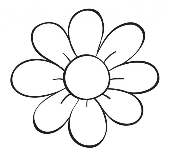 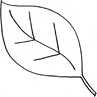 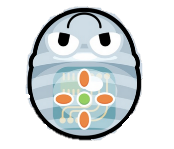 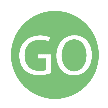 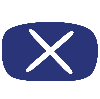 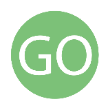 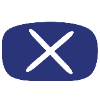 